А.C. Потемкин, аспирантМетодика изучения уровней проявления российской гражданской идентичности школьников (ПРОГИ)Аннотация: в статье содержится технологическое описание разработки методики, позволяющей получить данные об уровнях  сформированности одного из личностных результатов школьников – российской гражданской идентичности.Ключевые слова: личностные результаты, характер, российская гражданская идентичность.Актуальность проблемы. Реализуемые в настоящее время федеральные государственные образовательные стандарты (ФГОС) указывают на необходимость достижения и диагностирования результатов образовательного процесса, среди которых выделяются три основные группы: личностные, предметные и метапредметные [2]. Необходимо отметить достаточно полную разработанность содержания общего образования, в отношении достижения предметных и метапредметных результатов: методические материалы ФГОС содержат установки и конкретные методы и приемы измерения данных двух групп, в то же время в отношении диагностирования личностных результатов (понимаемых разработчиками стандарта как совокупность действий смыслообразования и действий нравственно-этического оценивания усваиваемого содержания ребенком [3, 40]) даются лишь общие указания и рекомендации с комментарием, что данный тип результатов не подлежит итоговой оценке, но их формирование и достижение – это ответственность системы образования и образовательного учреждения [1, 177]. Такая ситуация  порождает необходимость разработки простой, надежной и доступной педагогам методики измерения достижения личностных результатов обучающихся, позволяющей определить  различные уровни их сформированности у учащихся.  В науке сложилось достаточно предпосылок для решения данной проблемы. Так, для количественного измерения  воспитанности школьников достаточно долго  использовалась  педагогическая  диагностическая методика М.И. Шиловой, получившая дальнейшее развитие в работах  Н.Ф. Яковлевой по изучению проявлений духовно-нравственных черт характера у современных школьников [4], [5].  Целью данной работы является теоретическое обоснование и технологическое описание авторской методики, позволяющей получить данные об уровне сформированности и степени проявления российской гражданской идентичности  как одного из личностных результатов обучения школьников. Учитывая реалии современной жизни,  требующие отказа от многостраничных бумажных тестов, утомительных для детей и трудоемких для педагога, предусмотрена возможность онлайн-тестирования детей. Научная новизна методики заключается в рассмотрении российской гражданской идентичности как интегрального качества личности, включающего в себя следующие компоненты: национальную, территориальную, семейно-статусную и социально-статусную идентичности. Такой подход соотносится с требованиями ФГОС,  рекомендующими формировать  у школьников чувство сопричастности и гордости за свою Родину, народ и историю; понимание своей этнической принадлежности;  осознание себя членом семьи и гражданином  России и т.д.Теоретические положения  методикиМетодика изучения уровня проявлений российской гражданской идентичности у детей и подростков представляет собой совокупность оценочных экспертных суждений, отражающих отношений ребенка к своей стране, национальности, собственному социальному и семейному статусу с возможностью автоматизации ввода и обработки сведений и является способом качественной оценки результата территориальной, национальной, социально-статусной и семейно-статусной самоидентификации ребенка. Изучение степени проявлений гражданской идентичности в рамках методики предполагает заполнение экспертных листов педагогами образовательных организаций, а также форм самооценки обучающимися. В формы самооценки и в экспертные листы входят 48 вопросов с закрытыми вариантами ответа, на которые ребенок может ответить «да», «нет», «иногда», педагог-эксперт же отмечает уровни проявления данного показателя «высокий», «средний», «низкий». Вопросы разделены на 4 категории, дающие представление о знаниях, взглядах и действиях ребенка по отношению к родному государству, нации, собственной семье и социуме, окружающем ребенка. В каждой категории выделяются группы вопросов, дающих представление о том, что ребенок знает, понимает, осознает, признает (когнитивная сфера), о его отношении, ценностях, любви, уважении (эмоционально-ценностная сфера), о его поведении и поступках (деятельно-волевая сфера).  Методика позволяет выделить три уровня проявлений российской гражданской идентичности: оптимальный, достаточный и критический в каждом из четырех компоненте территориальном, национальном, социально-статусном и семейно-статусном. Измерения проводится по отдельным когнитивным,  эмоционально-ценностным,  деятельностно-волевым показателям. Таблица 1.Количественная оценка степени проявлений российской гражданской идентичностиСформированность когнитивного Пк, эмоционально-ценностного Пэц, деятельностно-поведенческого Пдп показателей уровней российской гражданской идентичности определяется по формулам: Пк = Пк1 + Пк2 + Пк3 +  Пк4		(1),Пэц = Пэц1 + Пэц2 + Пэц3 +  Пэц4	(2),Пдп = Пдп1 + Пдп2 + Пдп3 +  Пдп4	(3)Значение проявления уровня идентичности КР вычисляется по формуле:КР = Пк + Пэц + Пдп			(4)Процедура вычисления  комплексного  критерия сформированности всех уровней российской гражданской идентичности КК осуществляется по формуле:КК =∑ Пк + ∑ Пэц + ∑ Пдп      (5), где∑ Пк – сумма баллов когнитивных показателей проявлений российской гражданской идентичности школьников; ∑ Пэц – сумма баллов эмоционально-ценностных показателей проявлений идентичности школьников; ∑ Пдп – сумма баллов деятельностно-поведенческих показателей проявлений идентичности школьников.Уровень проявления  отдельных компонент российской гражданской идентичности и комплексный критерий её сформированности у каждого школьника оцениваются  сопоставлением численных значений суммарных показателей с числовыми интервалами выделенных уровней.Разработка электронной базы данных на основе методикиВ целях ускорения обработки и анализа данных, методика была разработана на автоматизированной платформе с использованием электронных онлайн-форм и аналитических возможностей электронных таблиц. Онлайн-формы разработаны в Google-документах и доступны по ссылкам: анкета для ребенка «Я – гражданин» https://docs.google.com/forms/d/16N9av-VoU0mbu5Oucvum2RmSqyUQiSO1Xr7jLb74iMs/viewform, карта экспертной оценки степени проявлений российской гражданской идентичности у детей и подростков https://docs.google.com/forms/d/1Kbveq5qgB6stZfV19XncxyC69Mw6zRMYBy6s0LGAyfI/viewformАнкета для ребенка состоит из ряда вопросов с закрытыми ответами. Внешний вид анкеты на рисунке 1 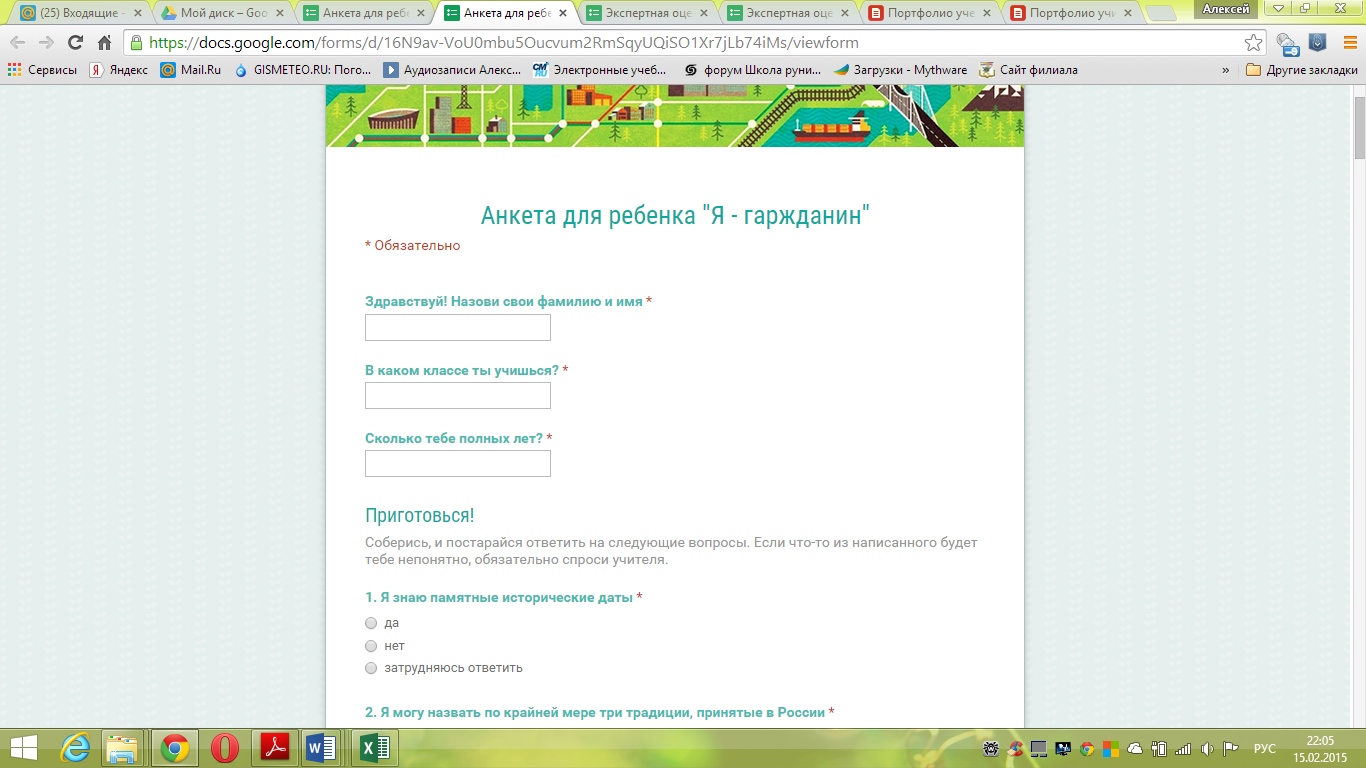 Рисунок 1 Внешний вид онлайн-анкеты для ребенка "Я – гражданин России"Основная часть экспертного листа для педагогов имеет вид таблицы, в котором можно указать, на каком уровне проявляется каждый показатель российской гражданской идентичности ребенка. Внешний вид листа на рисунке 2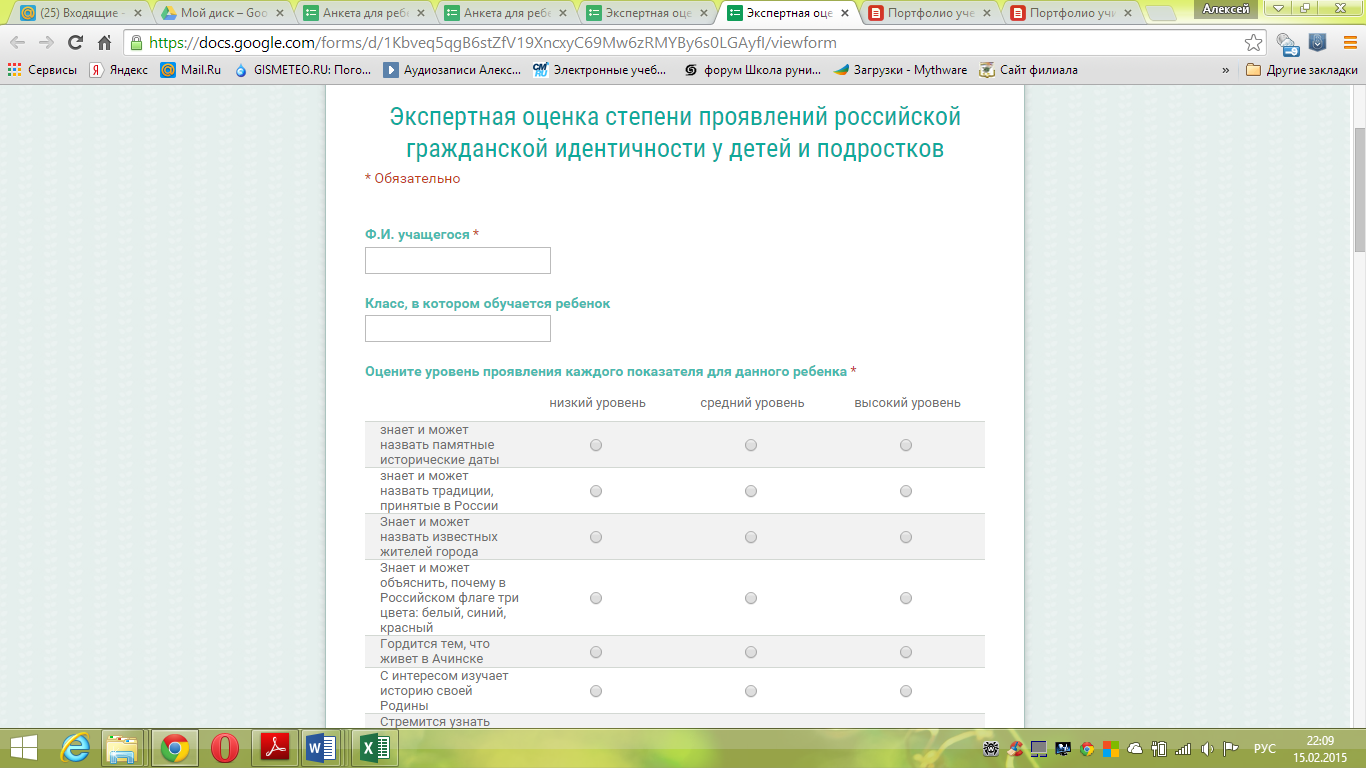 Рисунок 2 Внешний вид экспертного листа онлайн-анкеты «Я – гражданин России»Вводимые ответы анкеты и экспертного листа сохраняются в электронной таблице (рисунок 3)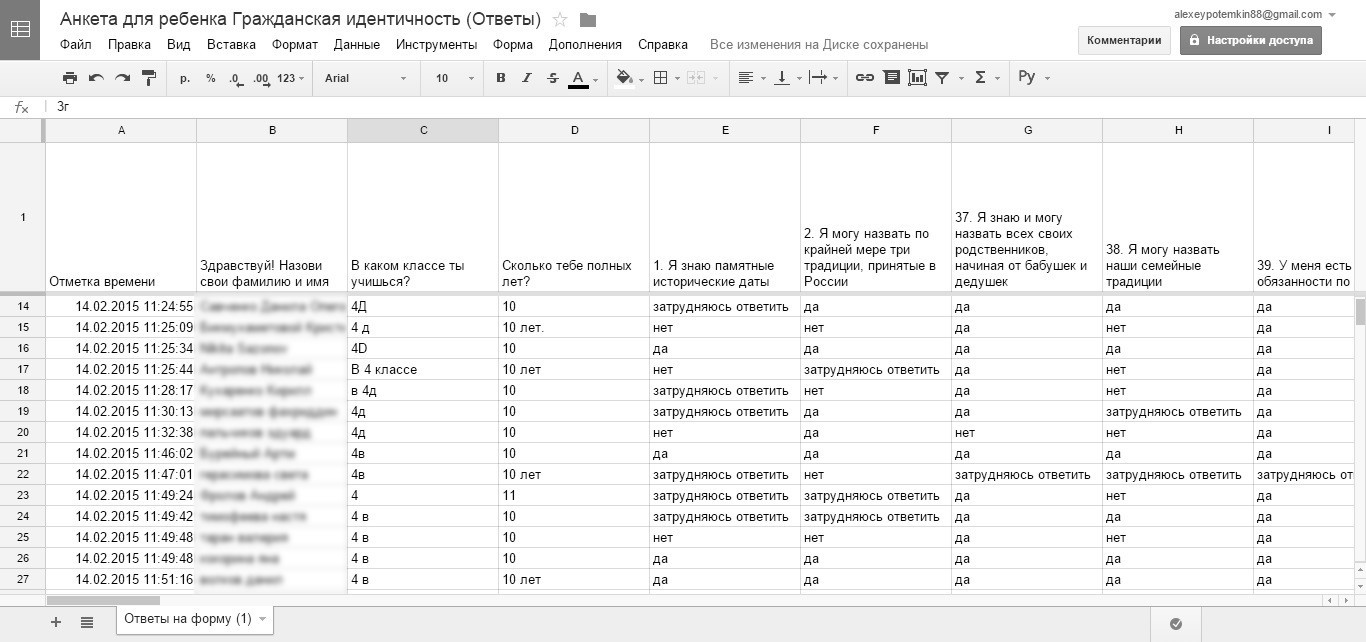 Рисунок 3 Таблица с ответами на онлайн-анкету для ребенка "Я - гражданин"Обработка данных электронной таблицы предполагает использование логических формул и предполагает четыре этапа:Перевод текстовых данных в ответах в исчисляемый цифровой вид. Для этого используется логическая формула =IF(Q="да";2;IF(Q="нет";0;1)), где на месте Q находится адрес ячеек с ответами детей. После этого таблица с ответами принимает вид, указанный на рисунке 4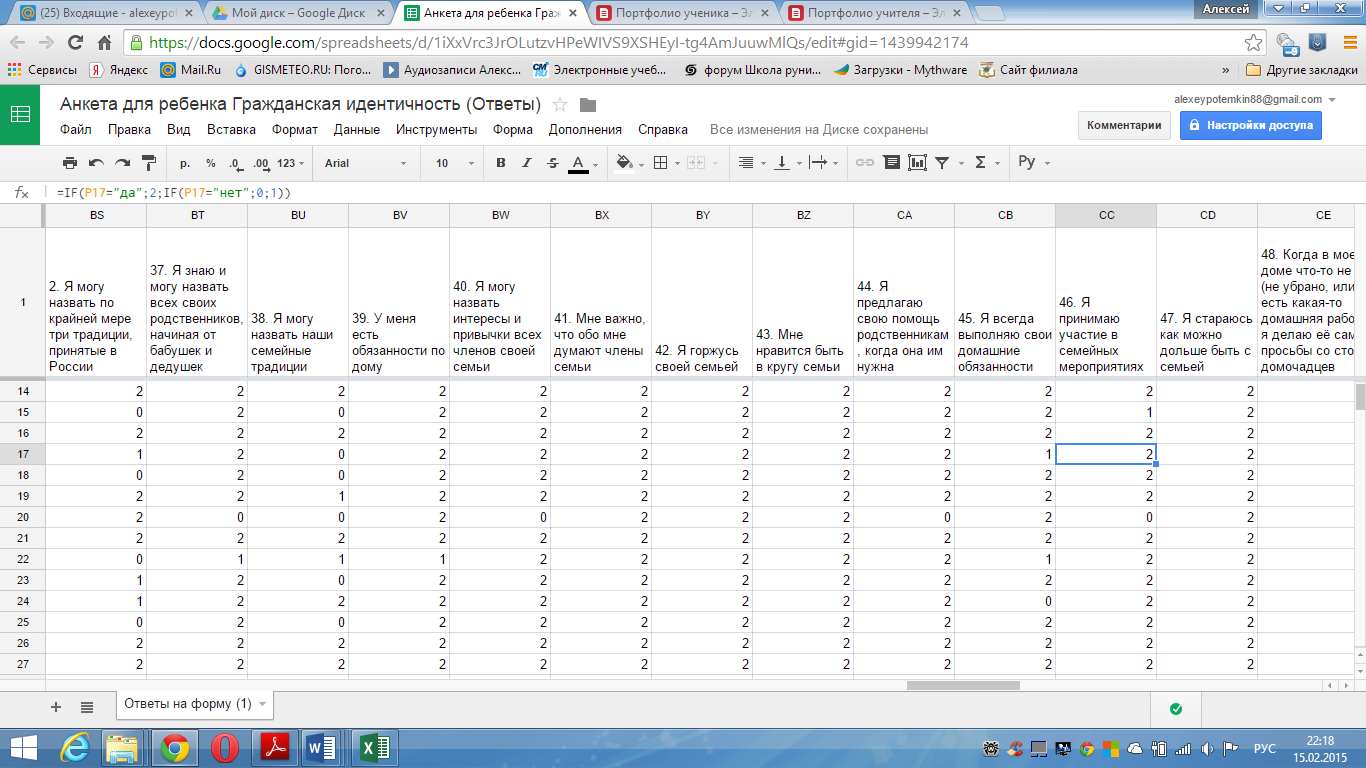 Рисунок 4 Таблица с ответами на онлайн-анкету после использования логической функции-преобразования текста в числоПроизводится суммирование числовых показателей проявлений российской гражданской идентичности по уровням (территориальной, национальной, социально-статусной, семейно-статусной) внутри каждой сферы. Так, например, для определения проявления территориальной идентичности на когнитивном уровне используется формула =G1+G2+G3+G4, где Gn – адрес ячеек с ответами на вопросы № 1, 2, 3 и4. Определение степени проявлений того или иного уровня идентичности производится с учетом весовых коэффициентов: 1 – для каждого проявления когнитивной сферы, 2 – для каждого проявления эмоционально-ценностной сферы, 3 – для каждого проявления деятельностно-волевой сферы. Таким образом степень проявления на каждом из уровней высчитывается по формуле =Gк+Gэм*2+Gде*3, где Gn – сумма проявлений российской гражданской идентичности по каждой сфере данного уровня, помноженная на соответствующий коэффициент.Общий уровень проявления российской гражданской идентичности находится суммой проявлений каждого отдельного уровня. Общий вид полученной таблицы указан на рисунке 5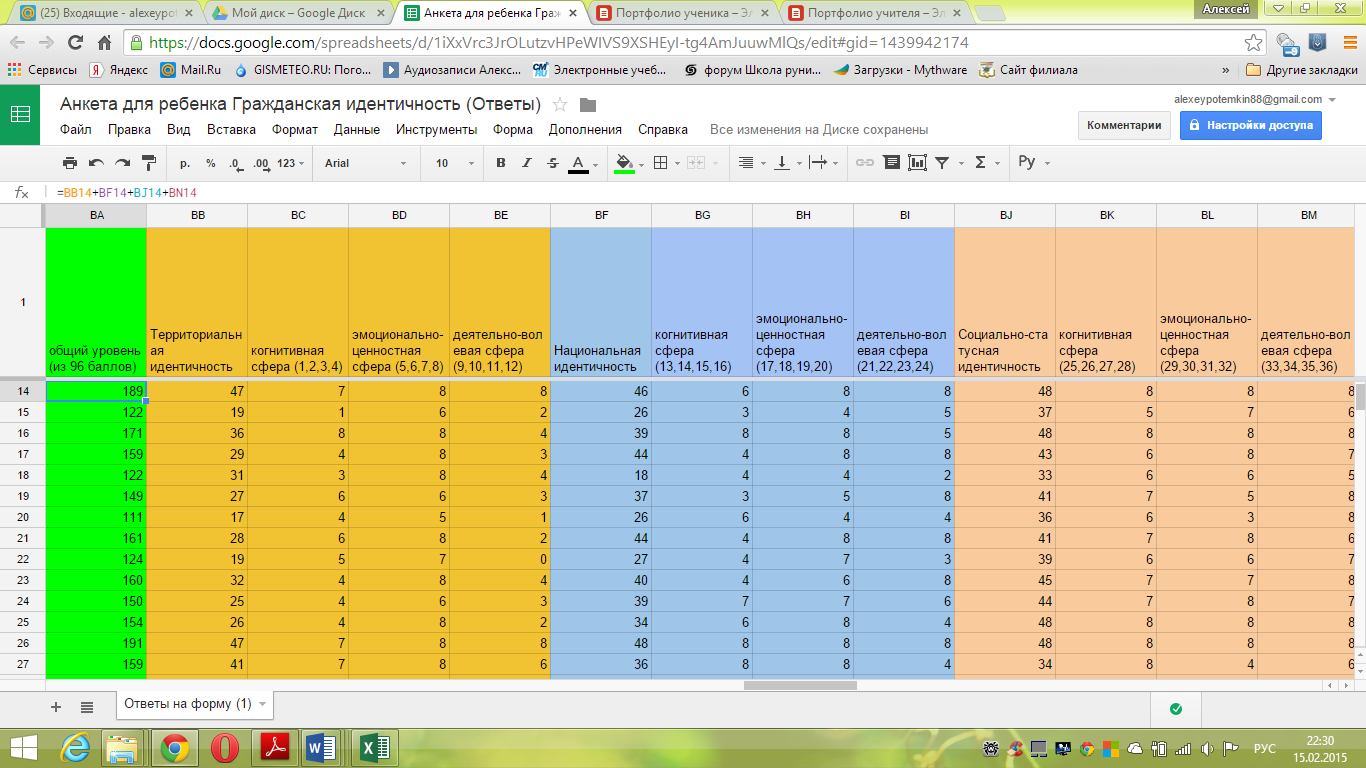 Рисунок 5 Расчет уровней проявления комплексного критерия и компонент российской гражданской идентичностиПолученные по разным столбцам таблицы суммы баллов в различных компонентах делается вывод об уровне их проявления и российской гражданской идентичности в целом.Автоматизированная обработка информации, реализованная в виде электронных таблиц, позволяет использовать данные в объектно-ориентированных средах, в частности, интегрировав их с существующими программами изучения характера детей (н., изучения проявлений характера детей и подростков «Метод ИПХ 1.0» [4]), выводить отчеты через слияние документов пакета Microsoft Office, связывать таблицы между собой в системах управления базами данных.Методика предполагает персонализацию данных на первом этапе работы с электронной базой данных, что необходимо для уточнения школьников, участвующих в мониторинге, и позволит избежать ошибок анализа динамики личностных результатов в тех случаях, когда, например, часть детей, не изученная в прошлом, повлияла на результаты класса в новом году. На втором этапе обработки сведений данные обезличиваются и в дальнейшем анализе рассматриваются показатели класса в целом. Научные выводы. Применение методики изучения проявлений российской гражданской идентичности позволяет:- получать данные об уровнях сформированности ее  отдельных когнитивных, эмоционально-ценностных и деятельностно-поведенческих результатах у детей;- ставить цели воспитательной работы с учащимися и выбрать оптимальные педагогические практики направленные на достижение личностных результатов школьников;- оценивать результативность образовательных программ и воспитательной работы образовательной организации и осуществлять коррекцию их содержания.  Библиографический списокПримерная основная образовательная программа образовательного учреждения. Начальная школа / [сост. Е. С. Савинов]. — 4-е изд., перераб. — М. : Просвещение, 2012. — 223 с.Федеральный государственный образовательный стандарт начального общего образования / в ред. приказов Минобрнауки России от 26.11.2010 № 1241, от 22.09.2011 № 2357Фундаментальное ядро содержания общего образования / Рос. акад. наук, Рос. акад. образования; под ред. В. В. Козлова, А. М. Кондакова. — 4-е изд., дораб. —М. : Просвещение, 2011. — 79 с.Яковлева Н.Ф., Потёмкин А.С. Методика изучения проявлений характера детей и подростков с автоматизированной обработкой данных «Метод ИПХ 1.0» / Дистанционное и виртуальное обучение, - М.: изд. Современного гуманитарного университета, 08(74), 2013, с. 100-111.Яковлева Н.Ф.Методика изучения проявлений характера у детей-сирот // Вестник КГПУ им. В.П. Астафьева. 2011 (2) / Краснояр. гос.пед. ун-т им. В.П. Астафьева. – Красноярск, 2011. -  С. 128 – 136.Potemkin A.S., graduateThe method of studying the degree of manifestation of the Russian civic identity of schoolchildrenAbstract: This paper contains a description of the technological development of a technique which allows obtain data on the degree of formation and manifestation of the Russian civic identity, as a personal learning outcomes of pupils.Keywords: personal results, character, the Russian civic identityСведения об авторе:Потемкин Алексей Сергеевич, зам. директора по УВР МОУ «СОШ № 6» г. Ачинска Красноярского края. Сфера научных интересов:  электронные ресурсы в формировании российской идентичности современных школьников.Тел. 0906974408. E-mail: alexeypotemkin@mail.ru Адрес: 662150 г. Ачинск, 1 мкр-н. д. 37, кв. 54.Уровень проявления П - численное  значение отдельного показателя проявления идентичности(баллы)Численное значение общего показателя проявления идентичности (Пк – когнитивной сферы, Пэц -эмоционально-ценностной сферы, Пдв –деятельностно-волевой сферы)КР - численное значение проявления уровня идентичности(баллы)КК – комплексный критерий сформированности всех уровней российской гражданской идентичности(баллы)О – оптимальный (проявляется  в большинстве ситуаций)26 – 8 36 – 48151 – 192Д – достаточный(проявляется в отдельных ситуациях)13 – 524 – 3596 – 150К – критический(почти не проявляется)00 – 20 – 230 – 95